Zadanie 1.Ustaw czcionkę na Arial rozmiar 14 i podpisz nazwy zwierząt i każdy wyraz pogrub i pochyl (użyj kursywy).  Zadanie 2. W podanych zdaniach pogrub nazwy miast.Warszawa jest stolicą Polski.Romek pojechał na wycieczkę do Zakopanego.Asia mieszka w Gdańsku.Krzyś zwiedzał Kraków.W Paryżu znajduje się Wieża Eifla.Dużo zdrowia  i wytrwałości!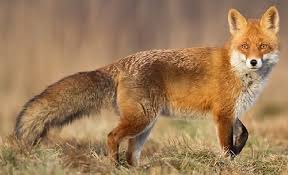 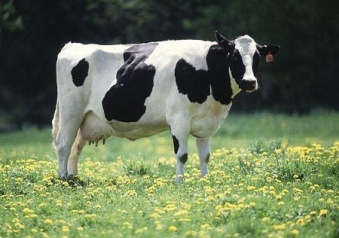 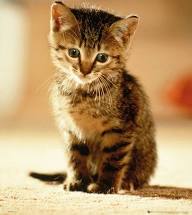 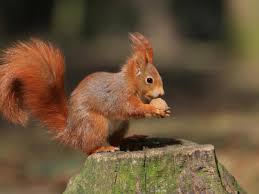 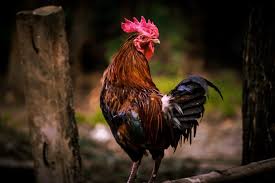 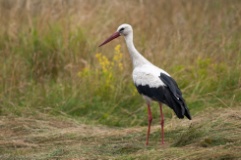 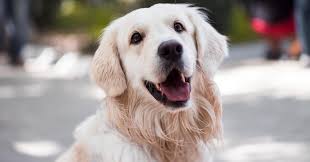 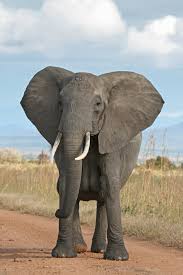 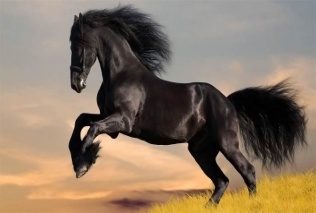 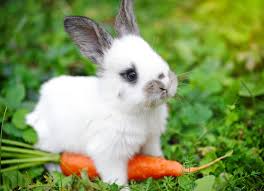 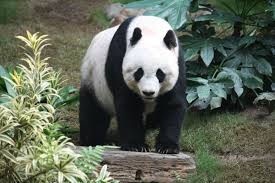 